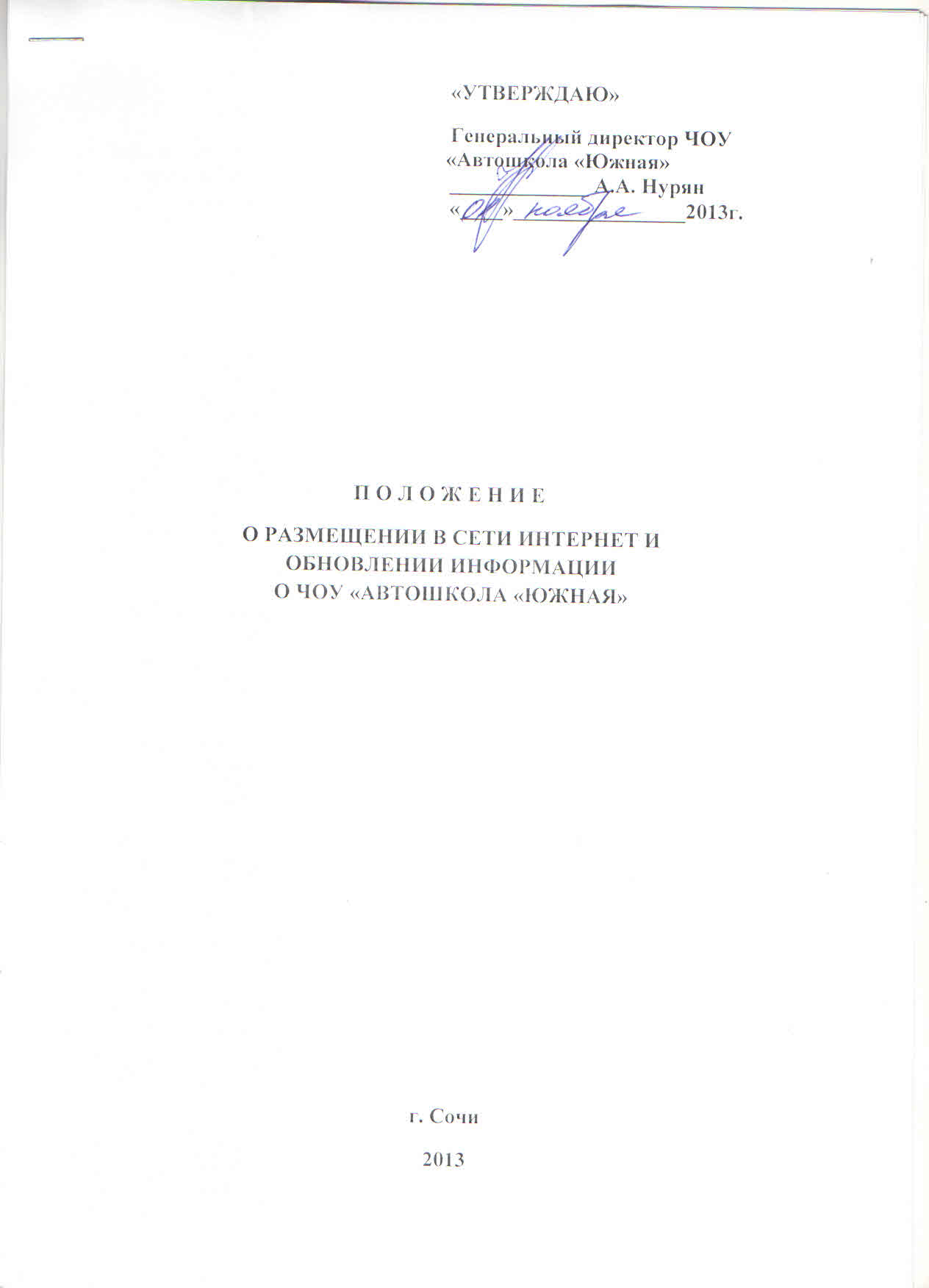 1. Общие положения1.1. Настоящее Положение разработано в соответствии со статьей 29Федерального закона Российской Федерации от 29 декабря 2012 г. N 273-ФЗ «Об образовании в Российской Федерации», статьей 32Федерального закона «О некоммерческих организациях» иПостановлением Правительства Российской Федерации от 10 июля 2013 г. N 582 г.Москва«Об утверждении Правил размещения на официальном сайте образовательной организации в информационно-телекоммуникационнойсети «Интернет» и обновления информации об образовательной организации».1.2. Положение является локальным актом ЧОУ «Автошкола «Южная», утверждено приказом руководителя, его действие распространяется на всех  работников ЧОУ «Автошкола «Южная».1.3. Настоящее Положение определяет порядок размещения в сети Интернет и обновления информации оЧОУ «Автошкола «Южная»в целях обеспечения ее открытости и доступности.2.  Цели и задачи сайта2.1. Цель: - Поддержка процесса  информатизации  путем развития единого образовательного информационного пространства ЧОУ «Автошкола «Южная»; представление НОУЧОУ «Автошкола «Южная»в Интернет-сообществе. 2.2.Задачи: - Публикация в информационном пространстве отчетов об образовательной, финансовой и другой информации ЧОУ «Автошкола «Южная». - Создание условий для  сетевого взаимодействия всех участников образовательного процесса: педагогов, обучающихся, социальных партнеров. - Создание условий сетевого взаимодействия ЧОУ «Автошкола «Южная»с другими учреждениями по поиску решений актуальных проблем  образования. - Повышение роли информатизации образования, организация обучения с  использованием сетевых образовательных ресурсов. - Содействие созданию в  образовательном пространстве единой информационной инфраструктуры. - Стимулирование творческой активности педагогов и обучающихся. 3. Информационный ресурс сайта3.1. Информационный ресурс сайта формируется в соответствии с деятельностью всех структурных подразделенийЧОУ «Автошкола «Южная»,его преподавателей, работников, обучающихся, деловых партнеров и прочих заинтересованных лиц. 3.2. Информационный ресурс сайта является открытым и общедоступным.3.3. ЧОУ «Автошкола «Южная»размещает на своем официальном сайте в сети Интернет и обновляет в сроки, установленные Федеральным законом Российской Федерации от 29 декабря 2012 г. N 273-ФЗ «Об образовании в Российской Федерации»:                                                                                                      а) информацию:- о дате создания ЧОУ «Автошкола «Южная»,об  учредителеЧОУ «Автошкола «Южная»,о   месте   нахожденияЧОУ «Автошкола «Южная»и его филиалов  (при  наличии); - о режиме,графике работы, контактных  телефонах  и  об  адресах  электроннойпочты;                                  -  о  структуре   и   об   органах   управления  ЧОУ «Автошкола «Южная», в том числе:     *наименование структурных подразделений (органов управления);*фамилии, имена, отчества и должности руководителей структурныхподразделений;    *места нахождения структурных подразделений;*адреса  официальных  сайтов  в  сети  «Интернет»   структурныхподразделений (при наличии);*адреса  электронной  почты  структурных   подразделений   (приналичии);*сведения о наличии положений о структурных подразделениях  (оборганах управления) с приложением копий указанных положений (при ихналичии);- об уровне образования;- о формах обучения;- о нормативном сроке обучения;                                                                                                        - о коде и наименовании  профессии,  специальности,  направления подготовки;                                                      - об описании образовательной программы с приложением ее копии;- об учебном плане с приложением его копии;- об  аннотации  к  рабочим  программам  дисциплин  (по   каждойдисциплине в составе образовательной программы)  с  приложением  ихкопий (при наличии);- о календарном учебном графике с приложением его копии;- о   методических   и   об   иных   документах,   разработанныхЧОУ «Автошкола «Южная»для   обеспечения   образовательногопроцесса;- о реализуемых образовательных программах с  указанием  учебныхпредметов, курсов, дисциплин (модулей),  практики,  предусмотренныхсоответствующей образовательной программой;- о  численности  обучающихся  по  реализуемым   образовательнымпрограммам подоговорам  об  образовании  за  счет  средств  физических   и (или)юридических лиц;- о языках, на которых осуществляется обучение;- обобразовательных стандартах с приложением их копий (при наличии);- о руководителе ЧОУ «Автошкола «Южная», его  заместителях,руководителях  филиалов  ЧОУ «Автошкола «Южная»(при   ихналичии), в том числе:*фамилия,  имя,  отчество  (при  наличии)   руководителя,   егозаместителей;*должность руководителя, его заместителей;- контактные телефоны;- адрес электронной почты;- о персональном составе педагогических работников  с  указаниемуровня образования, квалификации и опыта работы, в том числе:*фамилия, имя, отчество (при наличии) работника;*занимаемая должность (должности);*преподаваемые дисциплины;*ученая степень (при наличии);*ученое звание (при наличии);*наименование направления подготовки и (или) специальности;     данные  о  повышении  квалификации  и  (или)  профессиональнойпереподготовке (при наличии);*общий стаж работы;*стаж работы по специальности;- о материально-техническом    обеспечении    образовательнойдеятельности, в том числе сведения о наличии оборудованных  учебныхкабинетов, объектов для проведения практических занятий, библиотек,объектов спорта, средств обучения и воспитания, об условиях питанияи охраны здоровья обучающихся, о доступе к информационным  системами   информационно-телекоммуникационным   сетям,   об    электронныхобразовательных   ресурсах,   к   которым   обеспечивается   доступобучающихся:     - о количестве вакантных мест для приема  (перевода)  по  каждойобразовательнойпрограмме,  профессии,  специальности,  направлениюподготовки (на места,финансируемые по  договорам  об  образовании  за  счет  средствфизических и (или) юридических лиц);- об объеме образовательной деятельности, финансовое обеспечениекоторой осуществляется за  счет  средств  физических  и (или)юридических лиц;- о поступлении  финансовых  и  материальных  средств  и  об  ихрасходовании по итогам финансового года;     б) копии:- УставаЧОУ «Автошкола «Южная»;- лицензии  на  осуществление  образовательной  деятельности  (сприложениями);     - плана  финансово-хозяйственной  деятельности (или бюджетной  сметы)ЧОУ «Автошкола «Южная»;- локальных   нормативных   актов,   предусмотренных    частью 2статьи 30  Федерального   закона   «Об образовании   в   РоссийскойФедерации»,  правил  внутреннего  распорядка  обучающихся,   правилвнутреннего трудового распорядка;                                                                                                        в) отчет о результатах самообследования;     г) документ о порядке оказания платных образовательных  услуг,в том числе образец договора об  оказании  платных  образовательныхуслуг,  документ  об  утверждении  стоимости  обучения  по   каждойобразовательной программе; д) предписания   органов,    осуществляющих    государственныйконтроль (надзор) в сфере образования, отчеты об  исполнении  такихпредписаний;     е) иную информацию, которая размещается,  опубликовывается  порешению   ЧОУ «Автошкола «Южная»и    (или)    размещение,опубликование  которой  являются  обязательными  в  соответствии  сзаконодательством Российской Федерации. 3.4. ЧОУ «Автошкола «Южная»обновляет сведения, указанные впункте 3настоящего Положения, не позднее 10 рабочих дней  после  ихизменений.       3.5. Пользователю официального сайта  предоставляется  нагляднаяинформация о структуре официального сайта, включающая в себя ссылкуна официальный сайт Министерства  образования  и  науки  РоссийскойФедерации в сети «Интернет».3.6. Информация,  указанная  в  пункте 3настоящего Положения,размещается на официальном  сайте  в  текстовой  и (или)  табличнойформах,  а  также  в форме  копий  документов  в   соответствии   стребованиями к структуре официального сайта и формату представленияинформации, установленными Федеральной службой по надзору  в  сфереобразования и науки.3.7. При  размещении  информации  на  официальном  сайте  и   ееобновлении обеспечивается  соблюдение  требований  законодательстваРоссийской Федерации о персональных данных.3.8. Технологические   и    программные    средства,    которыеиспользуются  для функционирования  официального   сайта,   должныобеспечивать:     а) доступ к размещенной на официальном  сайте  информации  безиспользования  программного  обеспечения,  установка  которого   натехнические средства  пользователя  информации  требует  заключениялицензионного или иного соглашения с правообладателем  программногообеспечения, предусматривающего взимание с пользователя  информацииплаты;б) защиту   информации   от   уничтожения,    модификации    иблокирования доступа к ней, а  также  иных  неправомерных  действийв отношении нее;     в) возможность копирования информации на  резервный  носитель,обеспечивающий ее восстановление;     г) защиту от копирования авторских материалов.     3.9. Информация на официальном  сайте  размещается  на  русскомязыке, а  также  может  быть  размещена  на государственных  языкахреспублик, входящих  в  состав  Российской  Федерации,  и (или)  наиностранных языках.3.10. К размещению на сайте ЧОУ «Автошкола «Южная»запрещены: - информационные материалы, которые содержат призывы к насилию и насильственному изменению основ конституционного строя, разжигающие социальную, расовую, межнациональную и религиозную рознь; - информационные материалы, содержащие пропаганду наркомании, экстремистских религиозных и политических идей; - иные информационные материалы, запрещенные к опубликованию законодательством Российской Федерации.  3.11. Размещение информации рекламно-коммерческого характера разрешается. 4. Организация информационного наполнения и сопровождения сайта4.1.   Заместитель руководителяЧОУ «Автошкола «Южная»отвечает за содержательное наполнение  сайта и за его своевременное обновление. 4.2.  По каждому разделу сайта (информационно-ресурсному компоненту) определяются подразделения (должностные лица), ответственные за подборку и предоставление соответствующей информации. Перечень обязательно предоставляемой информации и возникающих в связи с этим зон ответственности подразделений утверждается руководителемЧОУ «Автошкола «Южная». 4.3. Руководство обеспечением функционирования сайта и его программно-технической поддержкой возлагается на администратора сайта. 4.4. Администратор сайта организует работу, непосредственно связанную с эксплуатациейсайта: изменение дизайна и структуры, размещение новой и удаление устаревшей информации, публикация информации из баз данных, разработка новых web-страниц, реализация политики разграничения доступа и обеспечение безопасности информационных ресурсов.  4.5. Администратор сайта, осуществляет консультирование лиц, ответственных за предоставление информации, по реализации концептуальных решений и текущим проблемам, связанным с информационным наполнением и актуализацией информационного ресурса. 4.6. Информация, готовая для размещения на сайте, предоставляется в электронном виде администратору сайта, который оперативно обеспечивает ее размещение в соответствующем разделе сайта. 4.7. В порядке исключения текстовая информация может быть предоставлена в рукописном виде без ошибок и исправлений, графическая – в виде фотографий, схем, чертежей – в этом случае перевод в электронный вид осуществляется под руководством ответственного за информатизацию образовательного процесса. 4.8. Текущие изменения структуры сайта осуществляются ответственным за информатизацию образовательного процесса. Изменения, носящие концептуальный характер, согласовываются с руководителемЧОУ «Автошкола «Южная». 